ACC 
African Community Council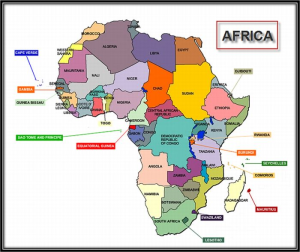 
Membership Application Form 2011 Membership $40 per year, students/Seniors $20 per yearTo apply for membership of ACC please complete the following sections with payment made to African Community Council and then forward this form by mail or drop by our office to: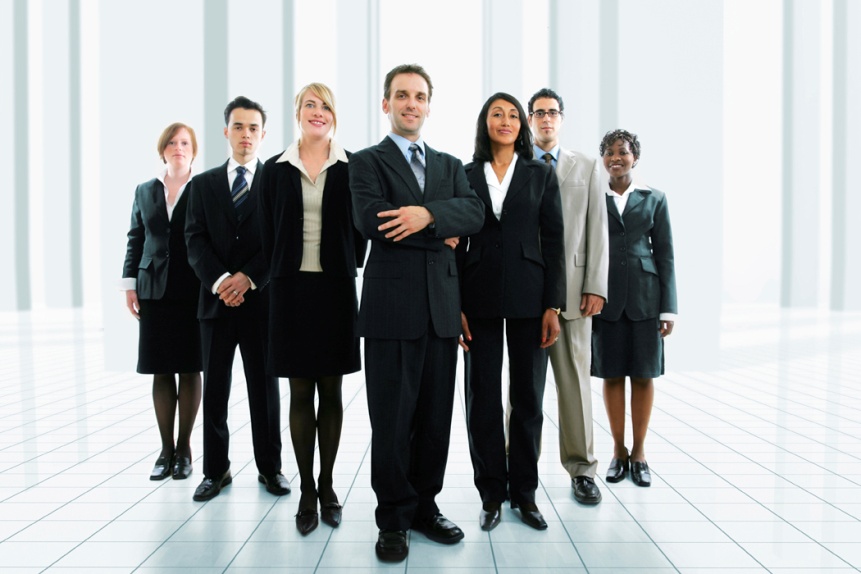 ACC, 652 Elizabeth, Street London, Ontario, CA. N5Y-6L3Office: 519-204-8052Email: africancommunitycouncil@live.caThank you for completing this application formSupport ACC and become a Member of African Community council in London, Ontario         Personal InformationPersonal InformationTitle : Mr, Mrs, Dr, Prof, etc.First Name :Last Name :Address : CityProvinceCountryPostal Code :Email :Preferred Contact : Home :	                                           Work :